Friday 10th July 2020SPaG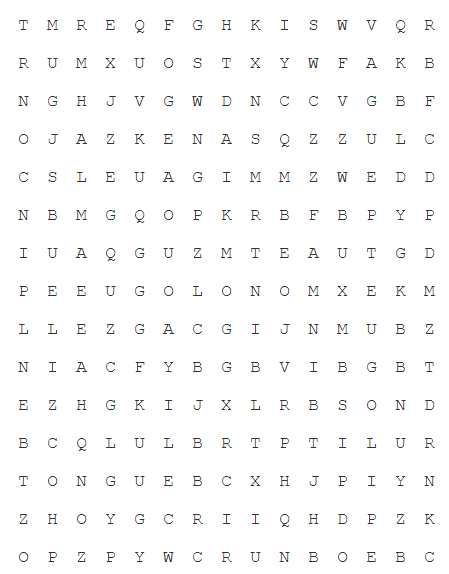 Words spelt with a g sound spelt gueleague tongue vague plague meringue synagogue epilogue    monologue  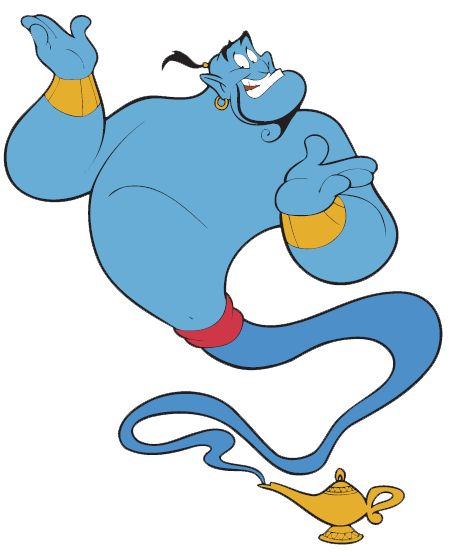 Word of the Day –  pardonDefinition ______________________________________________________________________________________________________________________________________________________Used it in a sentence: _____________________________________________________________________________________________________________________________Word Class: ____________________________________________________English In preparation for next week’s English today you need to re-read Chapter 15: Hugtight Sticky Glue and Chapter 16: Four Sticky Little Boys. Below are some VIPER questions for you to answer. 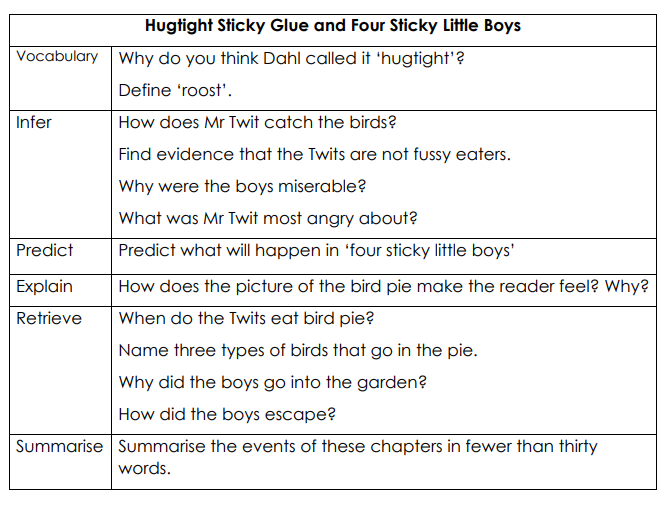 Maths 549 ÷ 3 =644 ÷ 4 =999 ÷ 9 =Use the video from yesterday if you want a reminder about solving problems with money.https://vimeo.com/430337938 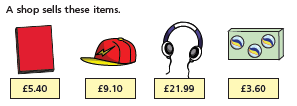 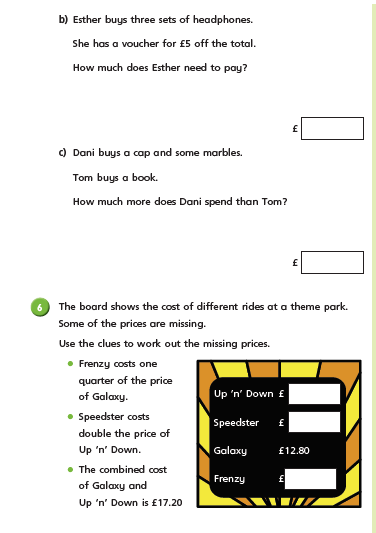 PSHCE wellbeing journal How I feel 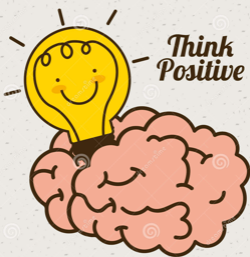 Think of three good things which made you happy today.  How I move 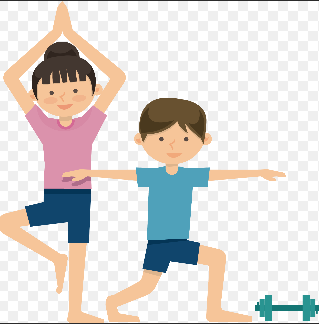 Make up an exercise or dance routineto your favourite song and teach it tofriends by making a video. Challenge your grownups to join in… can they keep up!?How I sleep 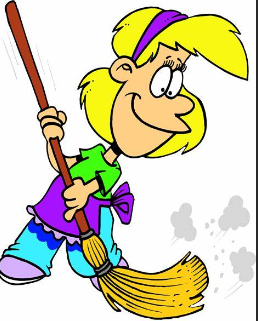 Spend time to rearrange your bedroom tode-clutter and make the best environment you can in order to play, exercise and sleep well.Which items did you tidy up or whatdid you change in your room? Didyou sleep better after doing this?How I eat 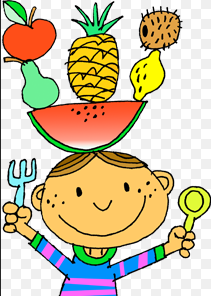 Think of new ways to drink enough waterevery day by adding ingredients which are low in sugar but high in vitamin C and other nutrients. Examples could include lemon slices, fresh mint, ginger.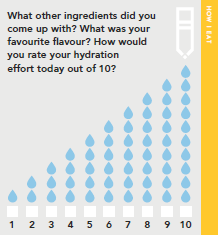 